ПРОЕКТ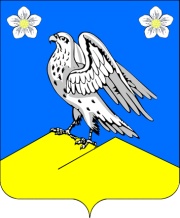 АДМИНИСТРАЦИЯ НОВОМАЛОРОССИЙСКОГО СЕЛЬСКОГО ПОСЕЛЕНИЯ ВЫСЕЛКОВСКОГО  РАЙОНАПОСТАНОВЛЕНИЕот ________________    				                             № _______ст-ца НовомалороссийскаяОб утверждении Порядка предоставления грантовв форме субсидий, в том числе предоставляемыхна конкурсной основе, юридическим лицам(за исключением муниципальных учреждений),индивидуальным предпринимателям, физическим лицамиз бюджета Новомалороссийского сельского поселенияВыселковского районаВ соответствии с пунктом 7 статьи 78 и пунктом 4 статьи 78.1 Бюджетного кодекса Российской Федерации, Федеральным законом от 6 октября 2003 года № 131-ФЗ «Об общих принципах организации местного самоуправления в Российской Федерации», постановлением Правительства Российской Федерации от 27 марта 2019 года № 322 «Об общих требованиях к нормативным правовым актам и муниципальным правовым актам, устанавливающим порядок предоставления грантов в форме субсидий, в том числе предоставляемых на конкурсной основе» п о с т а н о в л я ю:1. Утвердить Порядок предоставления грантов в форме субсидий, в том числе предоставляемых на конкурсной основе, юридическим лицам (за исключением муниципальных учреждений), индивидуальным предпринимателям, физическим лицам из бюджета Новомалороссийского сельского поселения Выселковского района, согласно приложению к настоящему постановлению (прилагается).2. Общему отделу администрации Новомалороссийского сельского поселения Выселковского района (Моисеева) обнародовать настоящее постановление и разместить на официальном сайте администрации Новомалороссийского сельского поселения Выселковского района в установленном порядке.3. Контроль за выполнением настоящего постановления оставляю за собой.4. Постановление вступает в силу со дня его обнародования.Глава Новомалороссийского сельскогопоселения Выселковского района                                                       Т.С. КучеринаПРИЛОЖЕНИЕУТВЕРЖДЕНпостановлением администрацииНовомалороссийского сельскогопоселения Выселковского районаот _____________ № _____Порядокпредоставления грантов в форме субсидий, в том числепредоставляемых на конкурсной основе, юридическим лицам(за исключением муниципальных учреждений), индивидуальнымпредпринимателям, физическим лицам из бюджетаНовомалороссийского сельского поселенияВыселковского района1. Общие положения о предоставлении грантов1.1. Настоящий Порядок предоставления грантов в форме субсидий, в том числе предоставляемых на конкурсной основе, юридическим лицам (за исключением муниципальных учреждений), индивидуальным предпринимателям, физическим лицам из бюджета Новомалороссийского сельского поселения Выселковского района (далее – Порядок) разработан в целях реализации положений пункта 7 статьи 78 и пункта 4 статьи 78.1 Бюджетного кодекса Российской Федерации, в соответствии с Федеральным законом от 06 октября 2003 года № 131-ФЗ «Об общих принципах организации местного самоуправления в Российской Федерации», постановлением Правительства Российской Федерации от 27 марта 2019 года № 322 «Об общих требованиях к нормативным правовым актам и муниципальным правовым актам, устанавливающим порядок предоставления грантов в форме субсидий, в том числе предоставляемых на конкурсной основе», и устанавливает цели, порядок и условия предоставления грантов в форме субсидий, в том числе предоставляемых на конкурсной основе, за счет средств местного бюджета Новомалороссийского сельского поселения Выселковского района юридическим лицам (за исключением муниципальных учреждений), индивидуальным предпринимателям, физическим лицам.1.2. В настоящем Порядке используются следующие понятия:1.2.1. Грант – денежные средства, предоставляемые из бюджета Новомалороссийского сельского поселения Выселковского района в форме субсидии на конкурсной основе в целях финансового обеспечения затрат на реализацию проектов, стимулирования развития и поощрения достигнутых результатов в соответствующей области на территории Новомалороссийского сельского поселения Выселковского района. Результаты предоставления гранта должны быть конкретными, измеримыми и соответствовать результатам федеральных, региональных проектов или программ, (в случае если грант предоставляется в целях реализации такого проекта, программы), и при необходимости показатели, необходимые для достижения результатов предоставления гранта, включая показатели в части материальных и нематериальных объектов и (или) услуг, планируемых к получению при достижении результатов соответствующих проектов (при возможности такой детализации), значения которых устанавливаются в соглашениях;1.2.2. Соискатель гранта – юридические лица, (за исключением государственных (муниципальных) учреждений), индивидуальные предприниматели, физические лица, разрабатывающие проекты, направленные на достижение практических результатов в соответствующей области на территории Новомалороссийского сельского поселения Выселковского района.1.2.3. Заявка (конкурсная документация) – комплект документов и материалов, представляемых соискателем гранта организатору конкурса в соответствии с условиями и порядком участия в конкурсе, а также документы и материалы, представляемые дополнительно по инициативе соискателя гранта.1.2.4. Конкурсный проект (далее – проект) – документ, входящий в состав заявки и раскрывающий содержание представленной на соискание гранта программы.1.2.5. Получатель гранта – соискатель гранта, заявка которого признана победившей в конкурсе.1.3. Целью предоставления грантов является их предоставление на безвозмездной и безвозвратной основе для поддержки реализации проектов, стимулирования развития и поощрения достигнутых результатов в соответствующей области в пределах средств, предусмотренных бюджетом Новомалороссийского сельского поселения Выселковского района. При этом указывается наименование национального проекта (программы), в том числе федерального проекта, входящего в состав соответствующего национального проекта (программы), или регионального проекта, обеспечивающего достижение целей, показателей и результатов федерального проекта, в случае если гранты предоставляются в целях реализации соответствующего проекта (программы).1.4 Главным распорядителем средств бюджета Новомалороссийского сельского поселения Выселковского района, осуществляющим предоставление грантов в пределах бюджетных ассигнований, предусмотренных в бюджете на соответствующий финансовый год и плановый период, и лимитов бюджетных обязательств, утвержденных в установленном порядке на предоставление грантов, является администрация Новомалороссийского сельского поселения Выселковского района (далее – Администрация).1.5. Категориями получателей грантов являются: юридические лица (за исключением муниципальных учреждений), индивидуальные предприниматели, физические лица, осуществляющие деятельность на территории Новомалороссийского сельского поселения Выселковского района, принявшие участие в конкурсном отборе (далее – участники конкурса, отбор) и ставшие его победителями, на основании договора (соглашения) о предоставлении гранта (далее – Договор). Победителям конкурса присуждаются гранты, количество и размер которых определяются ежегодно правовым актом Администрации.1.6. Критериями отбора получателей грантов, имеющих право на получение Гранта, являются:1.6.1. Соответствие сферы деятельности участника отбора видам деятельности, определенным решением о бюджете Новомалороссийского сельского поселения Выселковского района на очередной финансовый год;1.6.2. Участник отбора, являющийся юридическим лицом, на дату проведения конкурса не должен находиться в процессе ликвидации, реорганизации, в отношении него не введена процедура банкротства, деятельность участника отбора не должна быть приостановлена в порядке, предусмотренном законодательством Российской Федерации, а участник отбора, являющийся индивидуальным предпринимателем, не должен прекратить деятельность в качестве индивидуального предпринимателя;1.6.3. У участника отбора на дату проведения конкурса отсутствует неисполненная обязанность по уплате налогов, сборов, страховых взносов, пеней, штрафов, процентов, подлежащих уплате в соответствии с законодательством Российской Федерации о налогах и сборах;1.6.4. Участник отбора не является иностранным юридическим лицом, а также российским юридическим лицом, в уставном (складочном) капитале которого доля участия иностранных юридических лиц, местом регистрации которых является государство (территория), включенное в утверждаемый Министерством финансов Российской Федерации перечень государств и территорий, предоставляющих льготный налоговый режим налогообложения и (или) не предусматривающих раскрытия и предоставления информации при проведении финансовых операций (офшорные зоны), в совокупности превышает 50 процентов;1.6.5. Участник отбора не получает в текущем финансовом году или на дату, определенную правовым актом, средства из бюджета Новомалороссийского сельского поселения Выселковского района в соответствии с иными правовыми актами администрации на цели, установленные правовым актом;1.6.6. У участника отбора на дату, определенную правовым актом, отсутствует просроченная задолженность по возврату в бюджет Новомалороссийского сельского поселения Выселковского района субсидий, бюджетных инвестиций, предоставленных в том числе в соответствии с иными правовыми актами администрации, и иной просроченной задолженности перед бюджетом Новомалороссийского сельского поселения Выселковского района.2. Порядок проведения отбора соискателей грантадля предоставления им гранта2.1. Администрация, как организатор конкурса:2.1.1. Обеспечивает работу конкурсной комиссии по определению претендентов на предоставление грантов на реализацию стимулирования развития и поощрения достигнутых результатов в соответствующей области на территории Новомалороссийского сельского поселения Выселковского района (далее – конкурсная комиссия), положение и состав которой, утверждается распоряжением администрации.Размещает объявление о проведении отбора (в том числе информацию о результатах проведения отбора, участниках отбора, рейтинге и (или) оценках по критериям отбора, размерах предоставляемых грантов на официальном сайте администрации в сети «Интернет» и обеспечивает опубликование в печатном средстве массовой информации, определенном в соответствии с действующим законодательством.2.1.2. Объявление о проведении конкурса размещается не позднее трех рабочих дней до начала срока приема заявок на участие в конкурсе и должно включать следующую информацию:а) перечень документов, необходимых для участия в конкурсе;б) сроки приема заявок на участие в конкурсе;в) время и место приема заявок на участие в конкурсе, почтовый адрес и адрес электронной почты для направления заявок на участие в конкурсе;г) номер телефона для получения консультаций по вопросам подготовки заявок на участие в конкурсе;Срок приема заявок на участие в конкурсе не может быть менее двадцати календарных дней.2.1.3. Организует консультирование по вопросам подготовки заявок на участие в конкурсе.2.1.4. Организует прием, регистрацию и передачу на рассмотрение конкурсной комиссии заявок на участие в конкурсе.2.1.5. Обеспечивает сохранность поданных заявок на участие в конкурсе.2.2. Для участия в конкурсе проектов на предоставление гранта из бюджета Новомалороссийского сельского поселения Выселковского района соискатель гранта представляет организатору конкурса следующую конкурсную документацию:2.2.1. Сопроводительное письмо на имя главы Новомалороссийского сельского поселения Выселковского района по форме согласно приложению № 1 к настоящему Порядку.2.2.2. Заявка на участие в конкурсе по форме согласно приложению № 2 к настоящему Порядку.Один соискатель гранта может подать только одну заявку.2.2.3. Смету расходов по форме согласно приложению № 3 к настоящему Порядку.2.2.4. Копии учредительных документов, заверенные печатью и подписью руководителя.2.2.5. Письмо-подтверждение о том, что на дату регистрации заявки на участие в конкурсе соискатель гранта не находится в процессе ликвидации или реорганизации, а также об отсутствии действующего решения уполномоченного органа (органа юстиции, прокуратуры, суда) о приостановлении деятельности организации на момент подачи заявки (письмо-подтверждение составляется в свободной форме).2.2.6. Сведения о банковских реквизитах соискателя гранта.2.3. Помимо документов, указанных в пункте 2.2 Порядка, соискатель гранта может представить дополнительные документы и материалы о деятельности организации, в том числе информацию о ранее реализованных проектах.Если указанная информация в заявке содержит персональные данные, то соискатель гранта представляет согласие на их обработку.2.4. При поступлении заявки, секретарь конкурсной комиссии регистрирует ее в журнале учета заявок на участие в конкурсе в день ее поступления.Администрация в течение десяти дней после регистрации заявки запрашивает в порядке межведомственного взаимодействия в соответствии с требованиями законодательства Российской Федерации:1) выписку из Единого государственного реестра юридических лиц;2) справку налогового органа о наличии/отсутствии задолженности по уплате налогов, сборов, страховых взносов, пеней, штрафов, процентов, подлежащих уплате в соответствии с законодательством Российской Федерации о налогах и сборах;3) справку Фонда социального страхования, подтверждающую отсутствие задолженности по страховым взносам;4) информацию о наличии либо отсутствии просроченной задолженности по возврату в бюджет Новомалороссийского сельского поселения Выселковского района субсидий, бюджетных инвестиций, предоставленных, в том числе в соответствии с иными муниципальными правовыми актами, и иной просроченной задолженности перед бюджетом Новомалороссийского сельского поселения Выселковского района.2.5. Заявки могут быть отозваны соискателями гранта до окончания срока их приема путем направления администрации соответствующего обращения. Отозванные заявки не учитываются при подсчете количества заявок, представленных для участия в конкурсе.2.6. Заявка на участие в конкурсе должна быть представлена на бумажном и электронном носителе.2.7. Представленные на конкурс документы возврату не подлежат.2.8. Документы, представленные не в полном объеме, либо поступившие после окончания установленного срока приема заявок, не рассматриваются.2.9. В случае отсутствия заявок или в случае несоответствия требованиям, указанным в пункте 1.6 настоящего Порядка, всех соискателей гранта, конкурс признается несостоявшимся, о чем в срок не позднее десяти рабочих дней с момента завершения приема заявок оформляется протокол.2.10. Основаниями для отказа соискателю гранта в участии в конкурсе являются:2.10.1. Несоответствие представленных соискателем гранта документов требованиям, определенным подпунктом 2.2 настоящего раздела, или непредставление (предоставление не в полном объеме) указанных документов.2.10.2. Недостоверность представленной соискателем гранта информации.2.10.3. Несоответствие соискателя гранта следующим требованиям:а) соискатель гранта не является иностранным юридическим лицом, а также российским юридическим лицом, в уставном (складочном) капитале которого доля участия иностранных юридических лиц, местом регистрации которых является государство (территория), включенное в утверждаемый Министерством финансов Российской Федерации перечень государств и территорий, предоставляющих льготных налоговый режим налогообложения и (или) не предусматривающих раскрытия и предоставления информации при проведении финансовых операций (офшорные зоны), в совокупности превышает 50 процентов;б) соискатель гранта не получает в текущем финансовом году средства из бюджета Новомалороссийского сельского поселения Выселковского района в соответствии с иными правовыми актами на цели, установленные правовым актом;в) у соискателя гранта на первое число месяца, в котором подана заявка, отсутствует просроченная задолженность по возврату в бюджет Новомалороссийского сельского поселения Выселковского района субсидий, бюджетных инвестиций, предоставленных, в том числе в соответствии с иными правовыми актами, и иная просроченная задолженность перед бюджетом Новомалороссийского сельского поселения Выселковского района;г) у соискателя гранта отсутствует неисполненная обязанность по уплате налогов, сборов, страховых взносов, пеней, штрафов и процентов, подлежащих уплате в соответствии с законодательством Российской Федерации о налогах и сборах на первое число месяца, в котором подана заявка;д) соискатель гранта, являющийся юридическим лицом на первое число месяца, в котором подана заявка, не должен находиться в процессе ликвидации, реорганизации, в отношении него не введена процедура банкротства, деятельность участника отбора не должна быть приостановлена в порядке, предусмотренном законодательством Российской Федерации, а соискатель гранта, являющийся индивидуальным предпринимателем, не должен прекратить деятельность в качестве индивидуального предпринимателя.2.11. Порядок определения победителя конкурсного отбора.2.11.1. Рассмотрение и оценка заявок осуществляется конкурсной комиссией в течение десяти дней после окончания приема заявок по критериям с использованием балльной системы в соответствии с приложением № 3 к настоящему Порядку.На основании оценочных ведомостей заполняется итоговая ведомость, и формируется итоговый балл по каждому проекту в соответствии с приложением № 4 к настоящему Порядку.На основе итоговых баллов, присвоенных каждому проекту, формируется сводная ведомость, в которой соискатели гранта располагаются в порядке, начиная с той, которая набрала наибольшее количество баллов и далее по степени убывания в соответствии с приложением № 5 к настоящему Порядку.Секретарь конкурсной комиссии рассчитывает рейтинг – общий суммарный балл каждой заявки, поданной на участие в конкурсе. В конкурсе признается победителем соискатель гранта, чья заявка набрала наибольшее количество баллов. Если две и более заявки набрали одинаковое количество баллов, победитель определяется простым большинством голосов присутствующих на заседании членов конкурсной комиссии.Результаты конкурса оформляются протоколом конкурсной комиссии, в котором указывается рейтинг заявок, поданных соискателями гранта, победитель и размер гранта, подлежащий выделению из бюджета.2.11.2. Единственный участник конкурса, заявка которого соответствует требованиям пунктов 2.2 и 1.6 настоящего Порядка, признается победителем конкурса, если итоговый балл оценки его проекта составляет не менее 24.3. Условия и порядок предоставления гранта3.1. Для получения гранта Получателю гранта не требуется предоставлять дополнительные документы, за исключением документов, предоставленных при отборе.3.2. На основании решения конкурсной комиссии, которое оформляется протоколом конкурсной комиссии, администрация готовит проект распоряжения (далее – распоряжение о предоставлении гранта), содержащий сведения о победителе конкурса, наименование проекта с указанием размера предоставляемого гранта, срока заключения договора о предоставлении гранта с победителем конкурса. 3.3. На основании распоряжения о предоставлении гранта в течение десяти рабочих дней после его подписания в соответствии с типовой формой соглашения (договора), установленной финансовым управлением Выселковского муниципального района, организатор конкурса осуществляет подготовку проекта договора о предоставлении гранта с победителем конкурса, в котором предусматриваются:а) условия, порядок и сроки предоставления гранта;б) размер гранта;в) цель и срок использования гранта;г) порядок, форма и сроки представления отчетности о целевом использовании гранта;д) согласие получателя гранта, а также согласие лиц, являющихся поставщиками (подрядчиками, исполнителями) по договорам (соглашениям), заключенным в целях исполнения обязательств по договорам (соглашениям) о предоставлении гранта на осуществление главным распорядителем бюджетных средств, предоставляющим грант, в лице администрации, и органом муниципального финансового контроля, в лице МКУ «ЦБ Новомалороссийского сельского поселения Выселковского района», проверок соблюдения получателем гранта условий, целей и порядка предоставления гранта;е) осуществление контроля администрацией и МКУ «ЦБ Новомалороссийского сельского поселения Выселковского района» за использованием гранта;ж) обязанность получателя гранта вернуть в бюджет Новомалороссийского сельского поселения Выселковского района остатки гранта, неиспользованные в текущем финансовом году или грант, использованный не по целевому назначению, в соответствии с пунктом 5.3 настоящего Порядка;з) порядок возврата гранта в случае его нецелевого использования или неиспользования в установленные сроки;и) ответственность сторон в случае нарушения или неисполнения условий договора;к) запрет приобретения за счет полученных средств иностранной валюты, за исключением операций, осуществляемых в соответствии с валютным законодательством Российской Федерации при закупке (поставке) высокотехнологичного импортного оборудования, сырья и комплектующих изделий, а также связанных с достижением целей предоставления этих средств иных операций, определенных нормативными правовыми актами, муниципальными правовыми актами, регулирующими предоставление субсидий указанным юридическим лицам;л) платежные реквизиты сторон.3.4. Внесение изменений в договор осуществляется по инициативе получателя гранта или главного распорядителя бюджетных средств (далее – стороны) в письменной форме в виде дополнительного соглашения к договору, которое является его неотъемлемой частью, и вступает в действие после его подписания сторонами.3.5. Расторжение договора возможно при взаимном согласии сторон.3.6. Основаниями для отказа получателю гранта в предоставлении гранта являются: 3.6.1. несоответствие представленных получателем гранта документов требованиям к документам, определенных пунктом 2.2 раздела 2 настоящего Порядка;3.6.2. непредставление (предоставление не в полном объеме) указанных документов.3.7. Предельный размер гранта составляет 1 000 000,00 (один миллион) рублей 00 копеек.3.8. Размер софинансирования (собственных средств и (или) привлеченных средств) получателем гранта должен составлять не менее 5% от суммы сметы по проекту.3.9. Бухгалтерия, в течение пяти рабочих дней с даты заключения договора, обеспечивает перечисление гранта в форме субсидии получателю гранта на банковский счет получателя гранта.3.10. Грант подлежит перечислению получателю гранта на расчетный счет, открытый получателем гранта в российских кредитных организациях.3.11. Предоставленный грант должен быть использован в срок, предусмотренный договором. Срок использования гранта определяется с учетом срока реализации проекта, но не более чем до конца текущего финансового года.3.12. Получатель гранта вправе осуществлять в соответствии с проектом следующие затраты, на финансовое обеспечение (возмещение) которых предоставляется грант:а) оплата труда физических лиц, участвующих в реализации проекта;б) оплата товаров, работ, услуг, направленных на реализацию мероприятий проекта;в) арендная плата, направленная на реализацию мероприятий проекта;г) уплата налогов, сборов, страховых взносов и иных обязательных платежей в бюджетную систему Российской Федерации, направленных на реализацию мероприятий проекта.3.13. За счет предоставленного гранта получателю гранта запрещается осуществлять следующие расходы:а) расходы, связанные с осуществлением предпринимательской деятельности и оказанием помощи коммерческим организациям;б) расходы, связанные с осуществлением деятельности, не связанной с проектом;г) расходы на поддержку политических партий и избирательных кампаний;д) расходы на проведение митингов, демонстраций, пикетирований;е) расходы на фундаментальные научные исследования;ж) расходы на приобретение алкогольных напитков и табачной продукции;з) уплата штрафов;и) приобретение иностранной валюты, за исключением операций, осуществляемых в соответствии с валютным законодательством Российской Федерации при закупке (поставке) высокотехнологичного импортного оборудования, сырья и комплектующих изделий, а также связанных с достижением целей предоставления этих средств иных операций, определенных нормативными правовыми актами, муниципальными правовыми актами Новомалороссийского сельского поселения Выселковского района, регулирующими предоставление субсидий указанным юридическим лицам.4. Требования к отчетности4.1. Получатель гранта представляет администрации отчетность об осуществлении расходов, источником финансового обеспечения которых является грант, в течение пятнадцати дней после установленного договором срока использования гранта.4.2. Сроки и форма представления получателем гранта отчетности об осуществлении расходов, источником финансового обеспечения которых является грант, устанавливаются главным распорядителем бюджетных средств в договоре.5. Порядок осуществления контроля за соблюдением целей,условий и порядка предоставления грантаи ответственности за их несоблюдение5.1. Получатель гранта в соответствии с законодательством Российской Федерации несет ответственность за своевременность и достоверность представленных документов, за целевое и своевременное использование бюджетных средств, а также за своевременность и качество представленного отчета об использовании средств бюджета Новомалороссийского сельского поселения Выселковского района.5.2. Соблюдение целей, условий и порядка предоставления гранта получателями гранта подлежит обязательной проверке главным распорядителем бюджетных средств (администрацией) и органом муниципального финансового контроля (финансовое управление).5.3. Грант подлежит возврату в бюджет Новомалороссийского сельского поселения Выселковского района в следующих случаях:5.3.1. несоблюдения получателем гранта целей, условий и порядка предоставления гранта, выявленного по фактам проверок, проведенных главным распорядителем бюджетных средств и органом муниципального финансового контроля;5.3.2. неисполнения или ненадлежащего исполнения обязательств, определенных договором;5.3.3. нецелевого использования гранта, в том числе выявленного по результатам контроля в соответствии с пунктом 5.2 настоящего Порядка;5.3.4. расторжения договора о предоставлении гранта.5.4. Грант подлежит возврату в бюджет Новомалороссийского сельского поселения Выселковского района в следующем порядке:5.4.1. МКУ «ЦБ Новомалороссийского сельского поселения Выселковского района» в течение 3 рабочих дней со дня выявления нарушения направляет в администрацию акт проверки;5.4.2. администрация в течение 5 рабочих дней на основании акта проверки направляет получателю гранта письменное требование (уведомление) о возврате гранта;5.4.3. получатель гранта обязан возвратить грант или остаток гранта, не использованного в отчетном финансовом году, в течение десяти рабочих дней;5.4.4. с момента получения требования (уведомления) о возврате субсидии и уведомить администрации.5.5. При отказе от добровольного возврата указанные средства взыскиваются в судебном порядке в соответствии с законодательством Российской Федерации.Специалист I категории администрацииНовомалороссийского сельскогопоселения Выселковского района                                                     Е.Ю. ПонаринаПриложение № 1к Порядку предоставления грантовв форме субсидий, в том числепредоставляемых на конкурсной основе,юридическим лицам (за исключениеммуниципальных учреждений),индивидуальным предпринимателям,физическим лицам из бюджетаНовомалороссийского сельскогопоселения Выселковского районаСОПРОВОДИТЕЛЬНОЕ ПИСЬМО№ исх_______							       «____» ___________ г.Я, _____________________________________________________________(ФИО)от __________________________________________________________________(наименование юридического лица (индивидуального предпринимателя,физического лица)направляю конкурсную документацию на участие в конкурсе на предоставление гранта в форме субсидии на реализацию проектов, направленных на ________________________________________ с проектом ________________________________, в размере _____________ рублей. Настоящим я подтверждаю достоверность, предоставленной мною информации и подтверждаю свое согласие на участие в данном конкурсе на условиях, предусмотренных Порядком.Обязуюсь реализовать проект на условиях софинансирования за счет собственных средств в размере не менее 5% от сметы расходов по проекту на грант, в размере ______________ рублей.Дата подачи заявки:«____»____________20___годСпециалист I категории администрацииНовомалороссийского сельскогопоселения Выселковского района                                                     Е.Ю. ПонаринаПриложение № 2к Порядку предоставления грантовв форме субсидий, в том числепредоставляемых на конкурсной основе,юридическим лицам (за исключениеммуниципальных учреждений),индивидуальным предпринимателям,физическим лицам из бюджетаНовомалороссийского сельскогопоселения Выселковского районаЗАЯВКАна участие в конкурсе на предоставление гранта в форме субсидиина реализацию проекта _________________________________________ на территории Новомалороссийского сельского поселенияС условиями конкурсного отбора и предоставления гранта ознакомлен и согласен._______________________________			__________________		(должность и Ф.И.О.)					(подпись)«____» _________________20____ г.		М.П.Специалист I категории администрацииНовомалороссийского сельскогопоселения Выселковского района                                                     Е.Ю. ПонаринаПриложение № 3к Порядку предоставления грантовв форме субсидий, в том числепредоставляемых на конкурсной основе,юридическим лицам (за исключениеммуниципальных учреждений),индивидуальным предпринимателям,физическим лицам из бюджетаНовомалороссийского сельскогопоселения Выселковского районаСМЕТАрасходов на проведение работ, услуг на реализацию проекта___________________________________________________________(наименование проекта)Подпись соискателя гранта________________/__________________________/Дата___________________________М.П.Специалист I категории администрацииНовомалороссийского сельскогопоселения Выселковского района                                                     Е.Ю. ПонаринаПриложение № 4к Порядку предоставления грантовв форме субсидий, в том числепредоставляемых на конкурсной основе,юридическим лицам (за исключениеммуниципальных учреждений),индивидуальным предпринимателям,физическим лицам из бюджетаНовомалороссийского сельскогопоселения Выселковского районаОценочная ведомость по проекту_________________________________(наименование проекта)Заседание Комиссии от _________________ № _______Член Комиссии _________ _____________________         (подпись)          (расшифровка подписи)Примечания:Для оценки проекта по каждому показателю применяется 5-балльная шкала, где учитываются:0 - проект полностью не соответствует данному показателю;1 - проект в малой степени соответствует данному показателю;2 - проект в незначительной части соответствует данному показателю;3 - проект в средней степени соответствует данному показателю;4 - проект в значительной степени соответствует данному показателю;5 - проект полностью соответствует данному показателю.Специалист I категории администрацииНовомалороссийского сельскогопоселения Выселковского района                                                     Е.Ю. ПонаринаПриложение № 5к Порядку предоставления грантовв форме субсидий, в том числепредоставляемых на конкурсной основе,юридическим лицам (за исключениеммуниципальных учреждений),индивидуальным предпринимателям,физическим лицам из бюджетаНовомалороссийского сельскогопоселения Выселковского районаИтоговая ведомостьконкурсной комиссии по определению претендентовна предоставление гранта в форме субсидии на реализацию проекта _____________________________ на территории Новомалороссийского сельского поселения Выселковского районаЗаседание Комиссии от ___________________ № ________Специалист I категории администрацииНовомалороссийского сельскогопоселения Выселковского района                                                     Е.Ю. ПонаринаПриложение № 6к Порядку предоставления грантовв форме субсидий, в том числепредоставляемых на конкурсной основе,юридическим лицам (за исключениеммуниципальных учреждений),индивидуальным предпринимателям,физическим лицам из бюджетаНовомалороссийского сельскогопоселения Выселковского районаСводная ведомостьконкурсной комиссии по определению претендентовна предоставление гранта в форме субсидии на реализациюпроекта ____________________ на территорииНовомалороссийского сельского поселенияВыселковского районаЗаседание Комиссии от ____________ № ________Председатель Комиссии:                       _________ _____________________Секретарь Комиссии:                             _________ _____________________Члены Комиссии:                                   _________ _____________________                       _________ _____________________Специалист I категории администрацииНовомалороссийского сельскогопоселения Выселковского района                                                     Е.Ю. ПонаринаРегистрационный номер заявки (заполняется секретарем Конкурсной комиссии)Регистрационный номер заявки (заполняется секретарем Конкурсной комиссии)Регистрационный номер заявки (заполняется секретарем Конкурсной комиссии)Дата получения (заполняется секретарем Конкурсной комиссии)Дата получения (заполняется секретарем Конкурсной комиссии)Дата получения (заполняется секретарем Конкурсной комиссии)Адрес организацииБанковские реквизиты организацииФИО руководителя организации Телефон e-mail:e-mail:ФИО руководителя проектаНаименование проектаОбщий бюджет проектаСроки проектаИзложение содержания проектаЦель проектаОбоснование значимости 
и важности проектаЗадачи проектаДеятельность (методы и мероприятия на осуществление проекта)Ожидаемые результатыДата подачи заявкиПодпись № п/пНаименование мероприятийОбъем финансирования, руб.Объем финансирования, руб.№ п/пНаименование мероприятийза счет средств грантасобственные и (или) привлеченные средства1. Всего на реализацию Проекта в том числе 1.1.1.2.1.3.1.4.1.5.1.6.№ п/пНаименование показателей оценкиОценка в баллах1.Соответствие цели конкурса (оценивается соответствие цели, указанной в п. 1.3 раздела 1 Порядка предоставления гранта в форме субсидии на реализацию проекта, направленного на _______________________________________2.Актуальность (оценивается вероятность и скорость наступления отрицательных последствий в случае отказа от реализации мероприятий проекта, масштаб негативных последствий, а также наличие или отсутствие государственных (муниципальных) мер для решения таких же или аналогичных проблем)3.Социальная эффективность (улучшения состояния целевой группы, воздействие на другие социально значимые проблемы, наличие новых подходов и методов в решении заявленных проблем)4.Реалистичность (наличие собственных квалифицированных кадров, способность привлечь в необходимом объеме специалистов и добровольцев для реализации мероприятий проекта, наличие необходимых ресурсов, достаточность финансовых средств для реализации мероприятий и достижения целей проекта, а также наличие опыта выполнения в прошлом мероприятий, аналогичных 
по содержанию и объему заявляемым в проекте, предоставление информации об организации в сети Интернет)5.Обоснованность (соответствие запрашиваемых средств 
на поддержку целям и мероприятиям проекта, наличие необходимых обоснований, расчетов, логики и взаимоувязки предлагаемых мероприятий)6.Экономическая эффективность (соотношение затрат и полученных результатов (в случаях, когда такая оценка возможна), количество создаваемых рабочих мест).№ п/пНаименование показателей оценкиОценки членов Комиссиив баллахОценки членов Комиссиив баллахОценки членов Комиссиив баллахОценки членов Комиссиив баллахСредний балл покритерию(до десятых долей)1.Соответствие цели конкурса (оценивается соответствие цели, указанной в п. 1.3 раздела 1 Порядка предоставления гранта в форме субсидии на реализацию проекта _______________ на территории Новомалороссийского сельского поселения Выселковского района2.Актуальность (оценивается вероятность и скорость наступления отрицательных последствий в случае отказа от реализации мероприятий проекта, масштаб негативных последствий, а также наличие или отсутствие государственных (муниципальных) мер для решения таких же или аналогичных проблем)3.Социальная эффективность (улучшения состояния целевой группы, воздействие на другие социально значимые проблемы, наличие новых подходов и методов в решении заявленных проблем)4.Реалистичность (наличие собственных квалифицированных кадров, способность привлечь в необходимом объеме специалистов и добровольцев для реализации мероприятий проекта, наличие необходимых ресурсов, достаточность финансовых средств для реализации мероприятий и достижения целей проекта, а также наличие опыта выполнения в прошлом мероприятий, аналогичных по содержанию и объему заявляемым в проекте, предоставление информации об организации в сети Интернет)5.Обоснованность (соответствие запрашиваемых средств на поддержку целям и мероприятиям проекта, наличие необходимых обоснований, расчетов, логики и взаимоувязки предлагаемых мероприятий)6.Экономическая эффективность (соотношение затрат и полученных результатов (в случаях, когда такая оценка возможна), количество создаваемых рабочих мест)Итоговый балл Итоговый балл №п/пНаименование проекта и соискателя грантаИтоговый балл